Obec Lužec nad Vltavou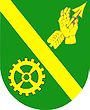 ZASTUPITELSTVO OBCEse sídlem: Obecní úřad Lužec nad Vltavou, 1.máje 176, 277 06 Lužec nad VltavouIČ: 00237035tel.: 315 691 015e-mail: info@luzec.czdatová schránka – ID: r4ebg29Obecně závazná vyhláška obce Lužec nad Vltavouč. 3/2022o místních poplatcíchZastupitelstvo obce Lužec nad Vltavou schvaluje a vydává dne 15. 09. 2022  usnesením č.5/4/2022 v souladu s ust. § 10 písm. d), §  § 84 odst. 2) písm. h) zákona č. 128/2000 Sb., o obcích (obecní zřízení), ve znění pozdějších předpisů, a s ust. § 14 zákona č. 565/1990 Sb., o místních poplatcích, ve znění pozdějších předpisů, tuto obecně závaznou vyhlášku o místních poplatcích:Oddíl I.Úvodní ustanoveníČl. 1Základní ustanoveníObec Lužec nad Vltavou zavádí tyto místní poplatky (dále jen „poplatky“):poplatek ze psůpoplatek za užívání veřejného prostranstvípoplatek ze vstupnéhopoplatek z pobytu.Správcem poplatků je Obecní úřad Lužec nad Vltavou a v řízení ve věcech poplatků se postupuje podle zvláštních právních předpisů.Oddíl II.Poplatek ze psůČl. 2Ohlašovací povinnostPoplatník je povinen správci poplatků ohlásit vznik, změnu nebo zánik poplatkové povinnosti do 15ti dnů ode dne, kdy tato skutečnost nastala.Poplatník je povinen správci poplatků ohlásit údaje rozhodné pro osvobození od poplatku ze psů nejpozději do 15ti dnů od skutečnosti zakládající nárok na osvobození. V případě, že poplatník nesplní povinnost ohlásit údaje rozhodné pro osvobození od poplatku ze psů v této lhůtě, nárok na osvobození zaniká.Poplatník je povinen ohlásit správci poplatků jakékoliv změny v ohlášených skutečnostech, a to do 15ti dnů ode dne, kdy změna nastala.Povinnosti podle odstavců 1) až 3) se vztahují i na poplatníky, kteří jsou od poplatku ze psů osvobozeni.Ohlašovací povinnost se nevztahuje na údaje zveřejněné pro tyto účely správcem poplatku na úřední desce.Čl. 3Sazba poplatku ze psůSazba poplatku ze psů činí za kalendářní rok:za prvního psa chovaného v rodinném domě						150,-Kčza prvního psa chovaného v rodinném domě, jehož držitelem je osoba starší 65 let	100,-Kčza druhého a každého dalšího psa téhož držitele chovaného v rodinném domě	150,-Kčza druhého a každého dalšího psa téhož držitele chovaného v rodinném domě,jehož držitelem je osoba starší 65 let							100,-Kčza prvního psa chovaného jinde než v rodinném domě					600,-Kčza prvního psa chovaného jinde než v rodinném domě, jehož držitelem je osoba starší 65 let										200,-Kčza druhého a každého dalšího psa téhož držitele chovaného jinde než v rodinném domě											600,-Kčza druhého a každého dalšího psa téhož držitele chovaného jinde než v rodinném domě, jehož držitelem je osoba starší 65 let						200,-Kč.Čl. 4Osvobození od poplatku ze psůOd poplatku ze psů je nad rámec ust. § 2 zákona č. 565/1990 Sb., o místních poplatcích, ve znění pozdějších předpisů, osvobozen držitel psa, který převzal psa do péče od obce nebo osoby, která provozuje útulek pro zvířata, svěřila-li této osobě obec zvíře do neodvolatelné péče – držení, a to po dobu 2 let ode dne převzetí psa, pokud je pes umístěn na území obce Lužec nad Vltavou; dvouletá lhůta počíná běžet prvním dnem měsíce následujícího po měsíci, kdy byl pes držitelem převzat.Čl. 5Splatnost poplatku ze psůPoplatek ze psů je splatný bez vyměření vždy nejpozději do 31. 03. příslušného kalendářního roku.Vznikne-li poplatková povinnost během roku po datu splatnosti uvedeném v odst. 1) tohoto článku, je poplatek ze psů splatný do 30ti dnů od vzniku poplatkové povinnosti.Oddíl III.Poplatek za užívání veřejného prostranstvíČl. 6Veřejné prostranstvíVeřejné prostranství, za jehož užívání se vybírá poplatek za užívání veřejného prostranství, je konkretizováno v příloze č. 1 této obecně závazné vyhlášky.Čl. 7Ohlašovací povinnostPoplatník je povinen správci poplatků předem (nejpozději ke dni vzniku poplatkové povinnosti) ohlásit předpokládanou dobu, místo a plochu užívání veřejného prostranství a skutečnost, zda užívání veřejného prostranství podléhá osvobození od poplatku za užívání veřejného prostranství.Poplatník je povinen správci poplatků ohlásit údaje rozhodné pro osvobození od poplatku za užívání veřejného prostranství nejpozději do 15ti dnů od skutečnosti zakládající nárok na osvobození. V případě, že poplatník nesplní povinnost ohlásit údaje rozhodné pro osvobození od poplatku za užívání veřejného prostranství v této lhůtě, nárok na osvobození zaniká.Poplatník je povinen ohlásit správci poplatků jakékoliv změny v ohlášených skutečnostech, a to do 15ti dnů ode dne, kdy změna nastala.Povinnosti podle odstavce 1) až 3) se vztahují i na poplatníky, kteří jsou od poplatku za užívání veřejného prostranství osvobozeni.Ohlašovací povinnost se nevztahuje na údaje zveřejněné pro tyto účely správcem poplatku na úřední desce.Čl. 8Sazba poplatku za užívání veřejného prostranstvíSazba poplatku za užívání veřejného prostranství činí za každý i započatý m2 užívaného veřejného prostranství a každý i započatý den:za umístění dočasných staveb a zařízení sloužících pro poskytování služeb		10,-Kč za umístění dočasných staveb sloužících pro poskytování prodeje			10,-Kčza umístění zařízení sloužících pro poskytování prodeje					10,-Kčza provádění výkopových prací								10,-Kčza umístění stavebních zařízení           							10,-Kčza umístění reklamních zařízení							100,-Kčza umístění cirkusů									10,-Kčza umístění lunaparků a jiných obdobných atrakcí					100,-Kčza umístění skládek									10,-Kč za vyhrazení trvalého parkovacího místa 						10,-Kčza užívání veřejného prostranství pro kulturní akce		  			10,-Kčza užívání veřejného prostranství pro sportovní akce		  			10,-Kčza užívání veřejného prostranství pro reklamní akce					10,-Kčza užívání veřejného prostranství pro potřeby tvorby filmových a televizních děl 		10,-Kč.V případě souběhu více zvláštních užívání téhož veřejného prostranství ve stejném období se platí poplatek za užívání veřejného prostranství stanovený nejvyšší sazbou. Čl. 9Splatnost poplatku za užívání veřejného prostranstvíPoplatek za užívání veřejného prostranství je splatný bez vyměření:při užívání veřejného prostranství po dobu maximálně 3 dnů nejpozději v den, kdy bylo s užíváním veřejného prostranství započato,při užívání veřejného prostranství po dobu delší než je uvedeno v písm. a) nejpozději v den, kdy bylo užívání veřejného prostranství ukončeno; v případě, že užívání veřejného prostranství trvá po dobu delší než tři měsíce, je poplatek splatný ve splátkách, přičemž za období prvních třech měsíců užívání veřejného prostranství je poplatek splatný do třech měsíců od započetí užívání veřejného prostranství a za další období je poplatek splatný v měsíčních splátkách splatných vždy do konce příslušného kalendářního měsíce.Oddíl IV.Poplatek ze vstupnéhoČl. 10Ohlašovací povinnostPoplatník je povinen nejpozději 15 dní před konáním akce ohlásit správci poplatků pořádání akce. Poplatník je povinen správci poplatků ohlásit údaje rozhodné pro osvobození od poplatku ze vstupného nejpozději do 15ti dnů od skutečnosti zakládající nárok na osvobození. V případě, že poplatník nesplní povinnost ohlásit údaje rozhodné pro osvobození od poplatku ze vstupného v této lhůtě, nárok na osvobození zaniká.Poplatník je povinen ohlásit správci poplatků jakékoliv změny v ohlášených skutečnostech, a to do 15ti dnů ode dne, kdy změna nastala.Povinnosti stanovené v odst. 1) až 3) se vztahují i na poplatníky, jimiž pořádané akce jsou od poplatku ze vstupného osvobozeny. Ohlašovací povinnost se nevztahuje na údaje zveřejněné pro tyto účely správcem poplatku na úřední desce.Čl. 11Sazba poplatku ze vstupnéhoSazba poplatku ze vstupného činí 20% z úhrnné částky vybraného vstupného.Čl. 12Osvobození od poplatku ze vstupnéhoOd poplatku ze vstupného jsou nad rámec ust. § 6 zákona č. 565/1990 Sb., o místních poplatcích, ve znění pozdějších předpisů, osvobozeny akce:sportovní a zájmové akce pořádané místními organizacemi, jejichž předmětem činnosti jsou sportovní nebo zájmové aktivitydivadelní představení a koncertyfilmová představeníakce, které pořádá obec Lužec nad Vltavou a jí zřízené příspěvkové organizacesportovní akce určené dětem a mládeži.Čl. 13Splatnost poplatku ze vstupnéhoPoplatek ze vstupného je splatný bez vyměření do15ti dnů ode dne pořádání akce.Oddíl V.Poplatek z pobytuČl. 14Ohlašovací povinnostPlátce poplatku je povinen správci poplatků ohlásit zahájení činnosti spočívající v poskytování úplatného pobytu ve lhůtě do 15ti dnů od zahájení této činnosti. Poskytuje-li plátce poplatku úplatný pobyt ke dni účinnosti této obecně závazné vyhlášky, je povinen splnit uvedenou ohlašovací povinnost do 15ti dnů ode dne nabytí účinnosti této obecně závazné vyhlášky. Plátce poplatku je povinen ohlásit správci poplatků jakékoliv změny v ohlášených skutečnostech, a to do 15ti dnů ode dne, kdy změna nastala.Ohlašovací povinnost se nevztahuje na údaje zveřejněné pro tyto účely správcem poplatků na úřední desce.Čl. 15Sazba poplatku z pobytuSazba poplatku z pobytu činí 7,-Kč za každý započatý den pobytu, s výjimkou dne jeho počátku.Čl. 16Splatnost poplatku z pobytuPlátce poplatku je povinen odvést vybraný poplatek z pobytu správci poplatků nejpozději do 15ti dnů po uplynutí každého čtvrtletí.Oddíl VI.Ustanovení přechodná a závěrečnáČl. 17Přechodná ustanoveníSplnění ohlašovací povinnosti ke vzniku poplatkové povinnosti před účinností této obecně závazné vyhlášky podle dosavadních právních předpisů obce, se považuje za splnění ohlašovací povinnosti ke vzniku poplatkové povinnosti podle této obecně závazné vyhlášky.Pro poplatkovou povinnost a práva a povinnosti s ní související, vzniklou přede dnem nabytí účinnosti této obecně závazné vyhlášky, se použije obecně závazná vyhláška uvedená v ust. Čl. 18 této obecně závazné vyhlášky.Poplatky na rok 2022 uhrazené podle obecně závazné vyhlášky uvedené v ust. Čl. 18 této obecně závazné vyhlášky se považují za úhradu poplatků podle této obecně závazné vyhlášky.Čl. 18Zrušovací ustanoveníZrušuje se obecně závazná vyhláška obce Lužec nad Vltavou č. 2/2019 o místních poplatcích, ze dne 19.11.2019.Čl. 19ÚčinnostTato obecně závazná vyhláška nabývá účinnosti počátkem patnáctého dne následujícího po dni jejího vyhlášení._______________________				_______________________	      Miroslav Maštalíř					           Patrik Rollo         místostarosta 					         starosta obcePříloha č. 1 obecně závazné vyhlášky obce Lužec nad Vltavou č. 2/2022 o místních poplatcíchVeřejné prostranství, za jehož užívání se vybírá místní poplatek za užívání veřejného prostranství: